T.C.YEŞİLYURT KAYMAKAMLIĞI                                                                                                                                                 TOPRAKTEPE ORTAOKULU MÜDÜRLÜĞÜ2019-2023 STRATEJİK PLANI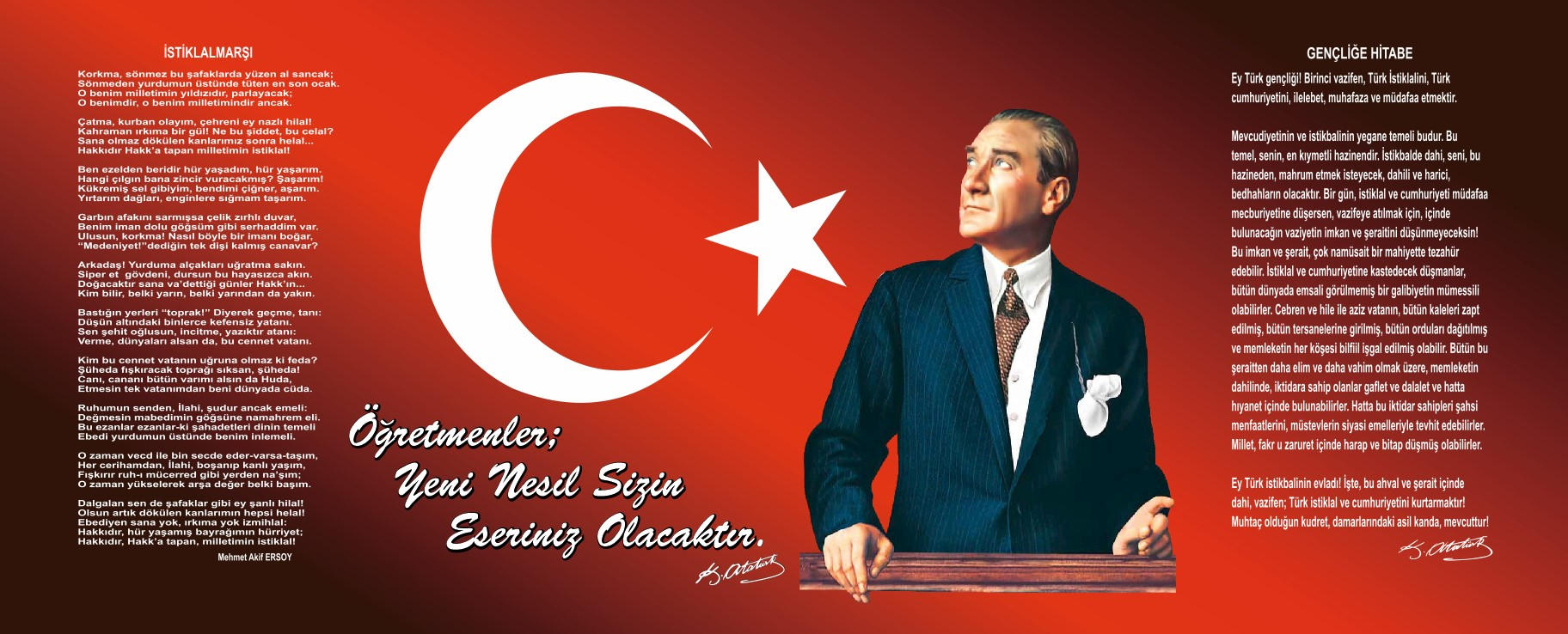 Sunuş                                                                                			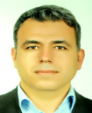 21. yüzyılda her alanda yaşanan hızlı gelişmelere paralel olarak eğitimin amaçlarında, yöntemlerinde ve işlevlerinde de değişimin olması vazgeçilmez, ertelenmez ve kaçınılmaz bir zorunluluk haline gelmiştir. Eğitimin her safhasında milli ve manevi değerlere saygılı, değerlerine sahip çıkan, sürekli gelişime açık, nitelikli insan yetiştirme hedefine ulaşılabilmesi; belli bir planlamayı gerektirmektedir.Okulumuz paydaşlarının hazırlamış olduğu stratejik planlama ile izlenebilir, ölçülebilir ve geliştirilebilir çalışmaların uygulamaya konulması daha da mümkün hale gelecektir. Eğitim sisteminde planlı şekilde gerçekleştirilecek atılımlar; özelde okulumuzda, genelde ülkemizde planlı bir gelişmenin ve başarmanın da yolunu açacaktır.Eğitim ve öğretim alanında mevcut değerlerimizin bilgisel kazanımlarla kaynaştırılması; ülkemizin ekonomik, sosyal, kültürel yönlerden gelişimine önemli ölçüde katkı sağlayacağı inancını taşımaktayız. Stratejik planlama, kamu kurumlarının varlığını daha etkili bir biçimde sürdürebilmesi ve kamu yönetiminin daha etkin, verimli, değişim ve yeniliklere açık bir yapıya kavuşturulabilmesi için temel bir araç niteliği taşımaktadır.Bu anlamda, 2019-2023 dönemi stratejik planının; okulumuzda ve ülke genelinde belirlenmiş aksaklıkların çözüme kavuşturulmasını ve çağdaş eğitim ve öğretim uygulamalarının bilimsel yönleriyle başarıyla yürütülmesini sağlayacağı inancını taşımaktayız. Bu çalışmayı planlı kalkınmanın bir gereği olarak görüyor; planın hazırlanmasında emeği geçen tüm paydaşlara teşekkür ediyor, Okulumuz, İlçemiz, İlimiz ve Ülkemiz eğitim sistemine hayırlı olmasını diliyorum.                                                                                      Veysel YİĞEN					    Okul MüdürüİçindekilerBÖLÜM I: GİRİŞ ve PLAN HAZIRLIK SÜRECİ2019-2023 dönemi stratejik plan hazırlanması süreci Üst Kurul ve Stratejik Plan Ekibinin oluşturulması ile başlamıştır. Ekip tarafından oluşturulan çalışma takvimi kapsamında ilk aşamada durum analizi çalışmaları yapılmış ve durum analizi aşamasında paydaşlarımızın plan sürecine aktif katılımını sağlamak üzere paydaş anketi, toplantı ve görüşmeler yapılmıştır.Durum analizinin ardından geleceğe yönelim bölümüne geçilerek okulumuzun amaç, hedef, gösterge ve eylemleri belirlenmiştir. Çalışmaları yürüten ekip ve kurul bilgileri altta verilmiştir.STRATEJİK PLAN ÜST KURULUBÖLÜM II: DURUM ANALİZİDurum analizi bölümünde okulumuzun mevcut durumu ortaya konularak neredeyiz sorusuna yanıt bulunmaya çalışılmıştır. Bu kapsamda okulumuzun kısa tanıtımı, okul künyesi ve temel istatistikleri, paydaş analizi ve görüşleri ile okulumuzun Güçlü Zayıf Fırsat ve Tehditlerinin (GZFT) ele alındığı analize yer verilmiştir.Okulun Kısa Tanıtımı Okulumuz 2007 yılında yeni binasında eğitim öğretime başlayan, ilkokul ve ortaokul öğrencilerinin birlikte eğitim öğretim gördüğü, taşımalı eğitim kapsamında farklı yerleşim yerlerindeki öğrencilere de hizmet sunan bir kurumdur. Okulumuzun  toplamda 20145 metrekare arazisi mevcuttur.Okulumuz şehir merkezine 17 km mesafededir. Ulaşım belediye otobüsleri ve Sütlüce-Topraktepe-Tepeköy-Malatya Güzergahında çalışan J plakalı araçlarla sağlanmaktadır. İlkokul ve ortaokul toplam 198 öğrencimiz mevcuttur. Derslik başı öğrenci sayılarımız idal seviyelerdedir. Okul bahçesinde bir basketbol ve bir de voleybol sahası mevcuttur. Ancak sahalar idal standartlara sahip değildir.Okulumuz sınıfları genelde tek şubeden oluşmaktadır. Takım sporlarına yönelik takım oluşturma ve yarışmalara katılmada öğrenci sayısından dolayı zorluklarla karşılaşılmaktadır. Ancak bireysel sporlarda ve kişi sayısının az olduğu oryantrik, dart, tırmanma, masa tenisi vb. dallarda İl birinciliği, il ikinciliği, il üçüncülüğü ve il dördüncülüğü gibi dereceler elde edilerek bölge finallerine katılma başarısı sağlanmıştır. Okulumuz öğrencilerinin yarıdan fazlası birleştirilmiş sınıf uygulaması yapılan Şahnahan Karşıyaka ve Tepeköy Hacı Demir İlkokulundan gelmektedir. Bu olumsuzluğa rağmen akademik, sosyal, sportif ve davranış yönünde öğrencilerimizin gelişimi için özveriyle çalışan genç ve dinamik bir personele sahibiz. Geleceğe yönelirken geçmişini unutmayan, yaşadığından ders alarak yaşanacaklara yön verebilen, yeniliğe açık, değerlerine sahip çıkan, yeteneklerini bilen ve insanlığın menfaati uğruna kullanabilen bireyler yetiştirmek için bütün gayretiyle çalışan bir okul olmak için biz takım olarak buradayız.Okulun Mevcut Durumu: Temel İstatistiklerOkul KünyesiOkulumuzun temel girdilerine ilişkin bilgiler altta yer alan okul künyesine ilişkin tabloda yer almaktadır.Temel Bilgiler Tablosu- Okul Künyesi Çalışan BilgileriOkulumuzun çalışanlarına ilişkin bilgiler altta yer alan tabloda belirtilmiştir.Çalışan Bilgileri TablosuOkulumuz Bina ve Alanları	Okulumuzun binası ile açık ve kapalı alanlarına ilişkin temel bilgiler altta yer almaktadır.Okul Yerleşkesine İlişkin Bilgiler Sınıf ve Öğrenci Bilgileri	Okulumuzda yer alan sınıfların öğrenci sayıları alttaki tabloda verilmiştir.*Sınıf sayısına göre istenildiği kadar satır eklenebilir.Donanım ve Teknolojik KaynaklarımızTeknolojik kaynaklar başta olmak üzere okulumuzda bulunan çalışır durumdaki donanım malzemesine ilişkin bilgiye alttaki tabloda yer verilmiştir.Teknolojik Kaynaklar TablosuGelir ve Gider BilgisiOkulumuzun genel bütçe ödenekleri, okul aile birliği gelirleri ve diğer katkılarda dâhil olmak üzere gelir ve giderlerine ilişkin son iki yıl gerçekleşme bilgileri alttaki tabloda verilmiştir.PAYDAŞ ANALİZİKurumumuzun temel paydaşları öğrenci, veli ve öğretmen olmakla birlikte eğitimin dışsal etkisi nedeniyle okul çevresinde etkileşim içinde olunan geniş bir paydaş kitlesi bulunmaktadır. Paydaşlarımızın görüşleri anket, toplantı, dilek ve istek kutuları, elektronik ortamda iletilen önerilerde dâhil olmak üzere çeşitli yöntemlerle sürekli olarak alınmaktadır.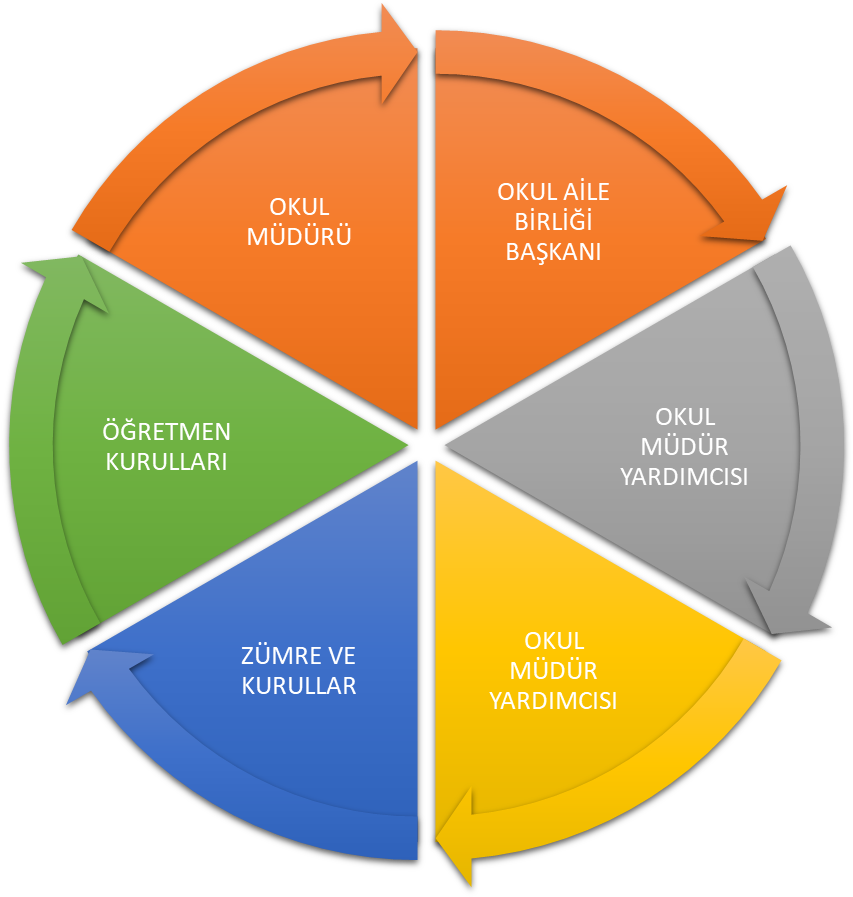 Paydaş anketlerine ilişkin ortaya çıkan temel sonuçlara altta yer verilmiştir * : Öğrenci Anketi Sonuçları:Okulumuzda toplam 138 öğrenci öğrenim görmektedir. Tesadüfî Örnekleme Yöntemine göre seçilmiş toplam 64 öğrenciye uygulanan anket sonuçları aşağıda yer almaktadır.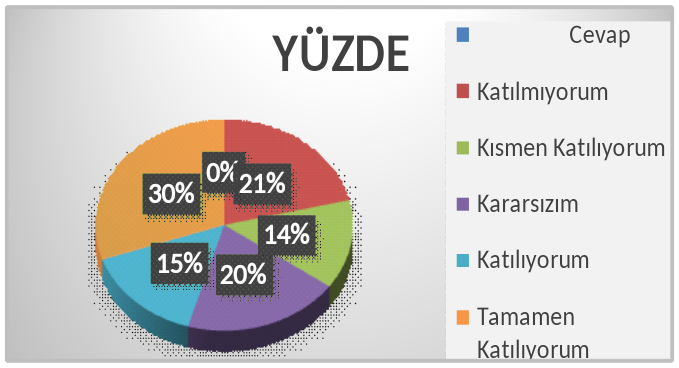 Şekil 1: Öğrencilerin Ulaşılabilirlik Düzeyi“Öğretmenlerimle ihtiyaç duyduğumda rahatlıkla görüşebilirim” sorusuna ankete katılan öğrencilerin %60’ı Kesinlikle Katılıyorum yönünde görüş belirtmişlerdir.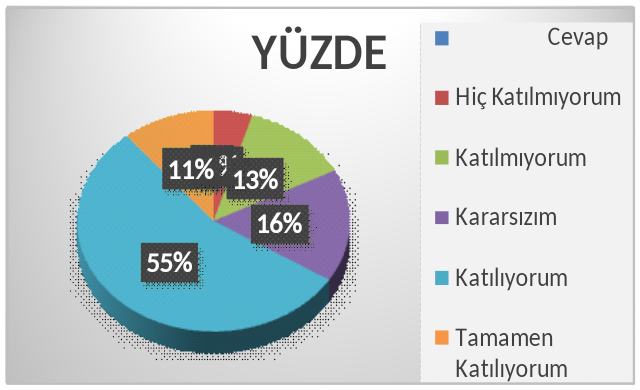 Şekil 2: Öğrencilerin Ulaşılabilirlik Düzeyi“Okul Müdürü ile ihtiyaç duyduğunda rahatlıkla konuşabiliyorum.” sorusuna ankete katılan öğrencilerin %55’i Kesinlikle Katılıyorum yönünde görüş belirtmişlerdir.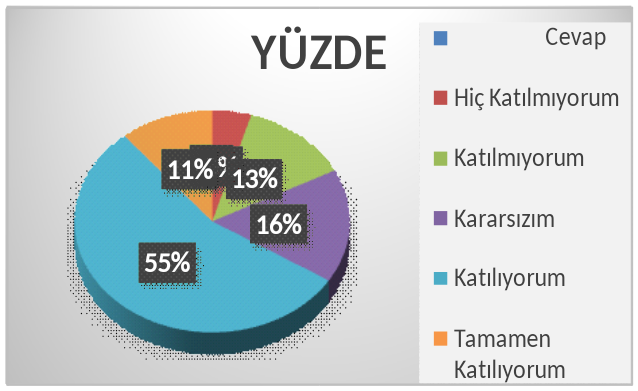 Şekil 3: Öğrencilerin Ulaşılabilirlik Düzeyi“Okulun Rehberlik servisinden yeterince yararlanabiliyorum.” sorusuna ankete katılan öğrencilerin %30’u Katılıyorum yönünde görüş belirtişlerdir.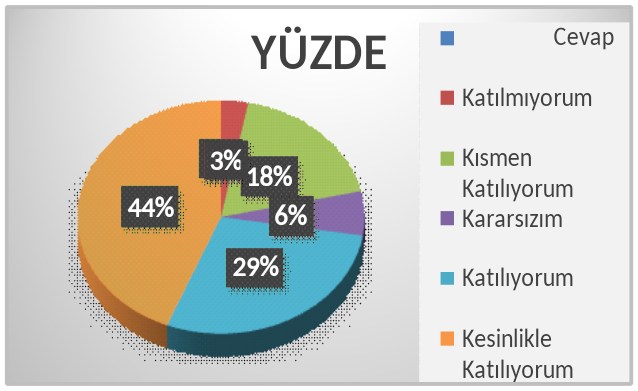 Şekil 4: Öğrencilerin Ulaşılabilirlik Düzeyi“Okula ilettiğimiz öneri ve isteklerimiz dikkate alınır.” sorusuna ankete katılan öğrencilerin %44’u Kesinlikle Katılıyorum yönünde görüş belirtmişlerdir.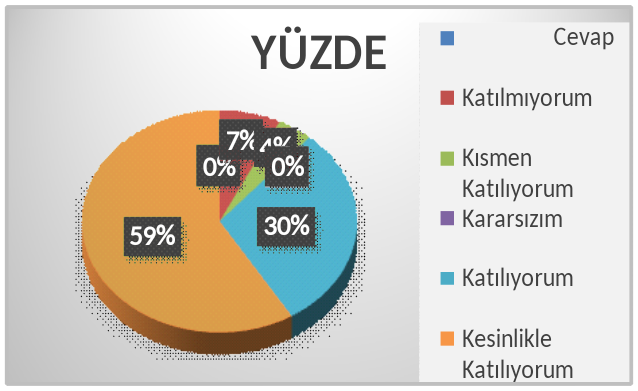 Şekil 5: Öğrencilerin Ulaşılabilirlik Düzeyi“Okulda kendimi güvende hissediyorum.” sorusuna ankete katılan öğrencilerin %44’u Kesinlikle Katılıyorum yönünde görüş belirtmişlerdir.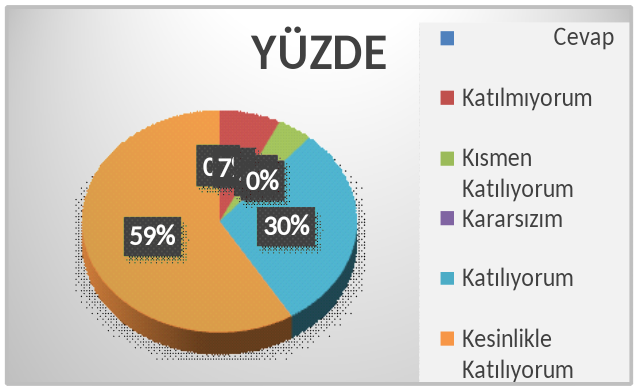 Şekil 6: Öğrencilerin Ulaşılabilirlik Düzeyi“Okulda öğrencilerle ilgili alınan kararlarda bizlerin görüşleri alınır.” sorusuna ankete katılan öğrencilerin %59’u Kesinlikle Katılıyorum yönünde görüş belirtmişlerdir.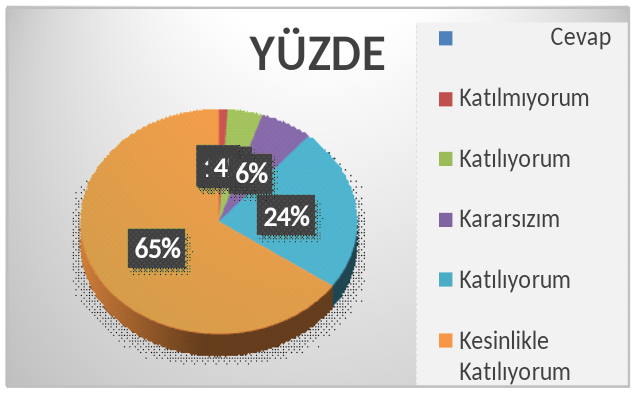 Şekil 7: Öğrencilerin Ulaşılabilirlik Düzeyi“Öğretmenler yeniliğe açık olarak derslerin işleyişinde çeşitli yöntemler kullanmaktadır.” sorusuna ankete katılan öğrencilerin %65’u Kesinlikle Katılıyorum yönünde görüş belirtmişlerdir.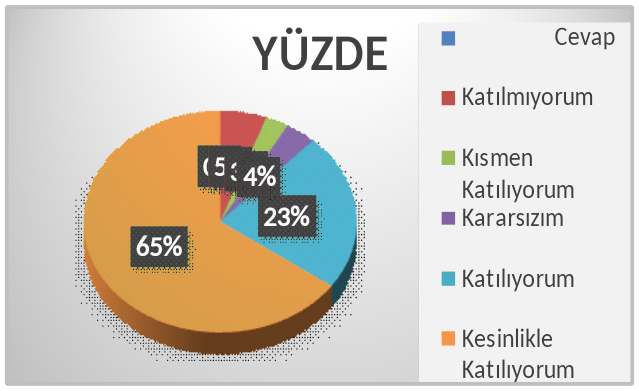 Şekil 8: Öğrencilerin Ulaşılabilirlik Düzeyi“Derslerde konuya göre uygun araç ve gereçler kullanılmaktadır.” sorusuna ankete katılan öğrencilerin %65’i Kesinlikle Katılıyorum yönünde görüş belirtmişlerdir.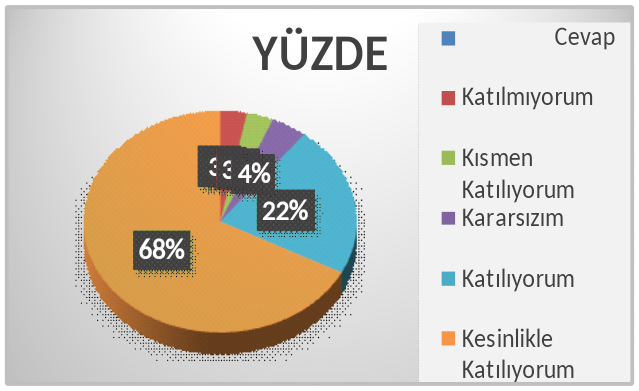 Şekil 9: Öğrencilerin Ulaşılabilirlik Düzeyi“Teneffüslerde ihtiyaçlarımı giderebiliyorum.” sorusuna ankete katılan öğrencilerin %68’i Kesinlikle Katılıyorum yönünde görüş belirtmişlerdir.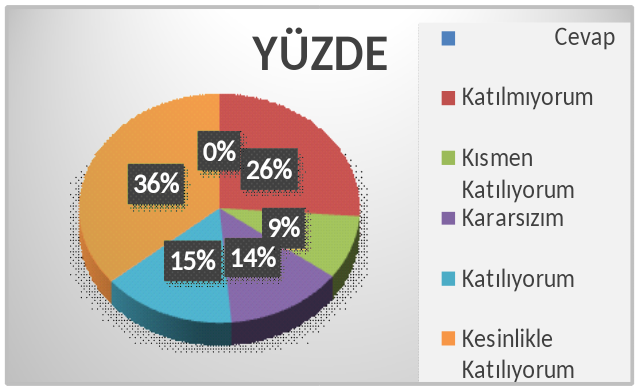 Şekil 10: Öğrencilerin Ulaşılabilirlik Düzeyi“Okulun içi ve dışı temizdir.” sorusuna ankete katılan öğrencilerin %36’sı Kesinlikle Katılıyorum yönünde görüş belirtmişlerdir.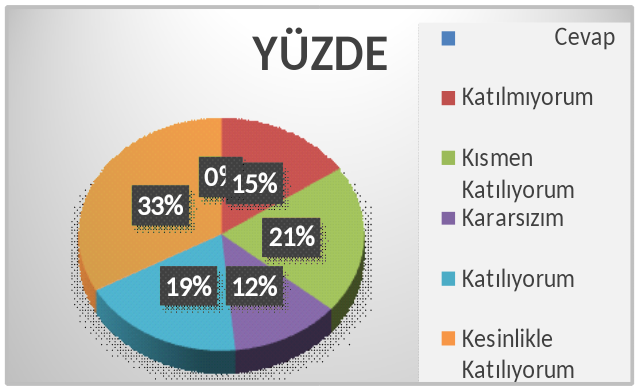 Şekil 11: Öğrencilerin Ulaşılabilirlik Düzeyi“Okulun binası ve diğer fiziki mekanlar yeterlidir.” sorusuna ankete katılan öğrencilerin %33’sı Kesinlikle Katılıyorum yönünde görüş belirtmişlerdir.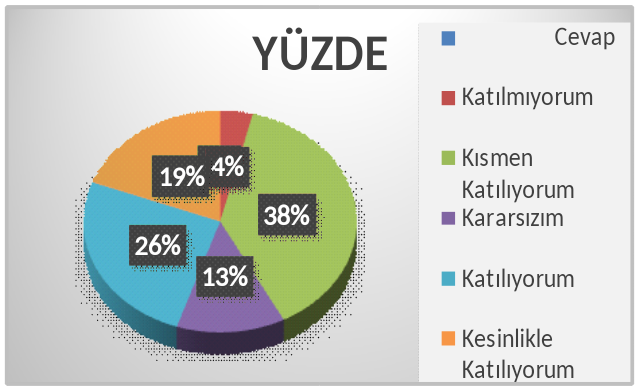 Şekil 13: Öğrencilerin Ulaşılabilirlik Düzeyi“Okulumuzda yeterli miktarda sanatsal ve kültürel faaliyetler düzenlenmektedir.” sorusuna ankete katılan öğrencilerin %38’i Kısmen Katılıyorum yönünde görüş belirtmişlerdir.Öğretmen Anketi Sonuçları:	Okulumuzda görev yapmakta olan toplam 14 öğretmenin tamamına uygulanan anket sonuçları aşağıda yer almaktadır.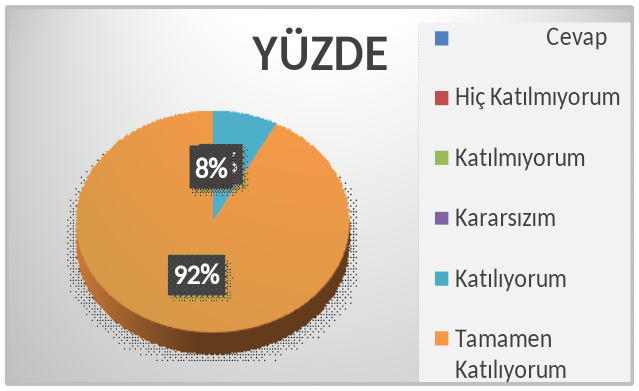 Şekil 1: Katılımcı Karar Alma Seviyesi“Okulumuzda alınan kararlar çalışanların katılımıyla alınır. ” sorusuna anket çalışmasına katılan 13 öğretmenimizin %92’si Tamamen Katılıyorum yönünde görüş belirtmişlerdir.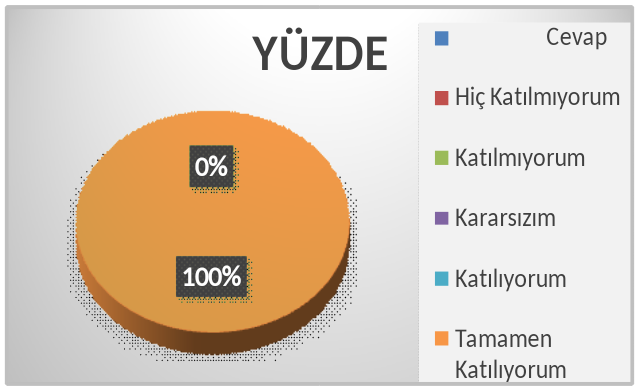 Şekil 2: Katılımcı Karar Alma Seviyesi“Kurumdaki tüm duyurular zamanında iletilir ” sorusuna anket çalışmasına katılan 13 öğretmenimizin %100’ü Tamamen Katılıyorum yönünde görüş belirtmişlerdir.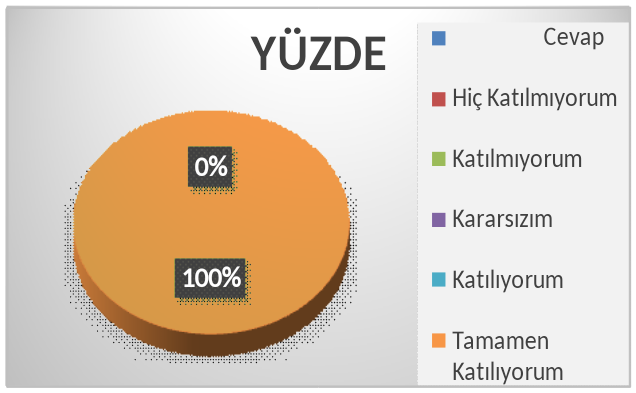 Şekil 3: Katılımcı Karar Alma Seviyesi“Her türlü ödüllendirmede adil olma, tarafsızlık ve objektiflik esastır.” sorusuna anket çalışmasına katılan 13 öğretmenimizin %100’ü Tamamen Katılıyorum yönünde görüş belirtmişlerdir.Şekil 4: Katılımcı Karar Alma Seviyesi“Kendimi okulun değerli bir üyesi olarak görürüm. ” sorusuna anket çalışmasına katılan 13 öğretmenimizin %100’ü Tamamen Katılıyorum yönünde görüş belirtmişlerdir.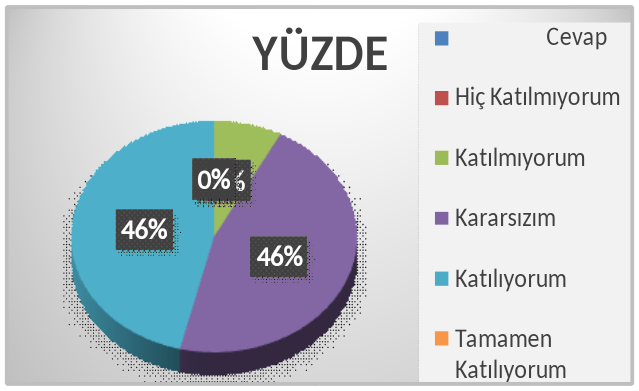 Şekil 5: Katılımcı Karar Alma Seviyesi“Çalıştığım okul bana kendimi geliştirme imkânı tanımaktadır. ” sorusuna anket çalışmasına katılan 13 öğretmenimizin %46’ı katılıyorum yönünde görüş belirtmişlerdir.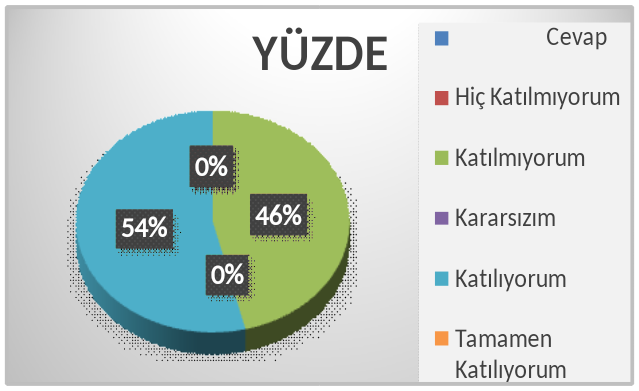 Şekil 6: Katılımcı Karar Alma Seviyesi“Okul teknik araç ve gereç yönünden yeterli donanıma sahiptir. ” sorusuna anket çalışmasına katılan 13 öğretmenimizin %54’ı Katılıyorum yönünde görüş belirtmişlerdir.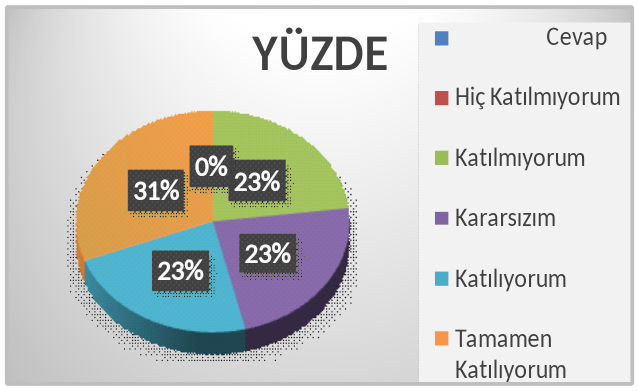 Şekil 7: Katılımcı Karar Alma Seviyesi“Okulda çalışanlara yönelik sosyal ve kültürel faaliyetler düzenlenir. ” sorusuna anket çalışmasına katılan 13 öğretmenimizin %31’ı Tamamen Katılıyorum yönünde görüş belirtmişlerdir.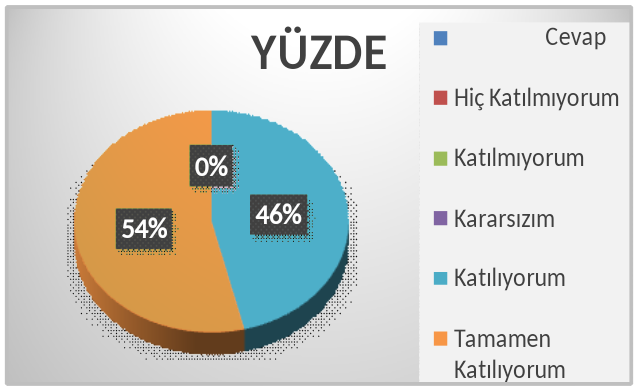 Şekil 8: Katılımcı Karar Alma Seviyesi“Okulda öğretmenler arasında ayrım yapılmamaktadır.  ” sorusuna anket çalışmasına katılan 13 öğretmenimizin %54’ü Tamamen Katılıyorum yönünde görüş belirtmişlerdir.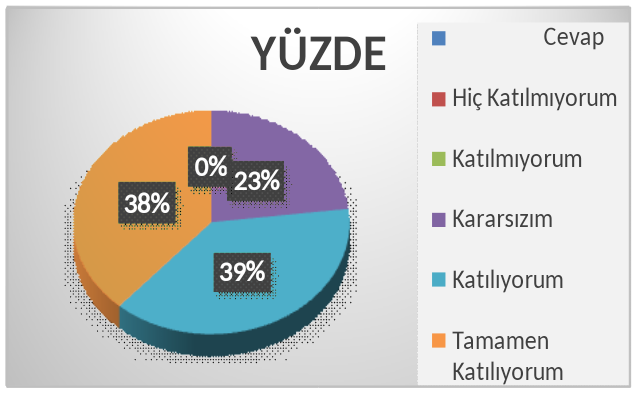 Şekil 9: Katılımcı Karar Alma Seviyesi“Okulumuzda yerelde ve toplum üzerinde olumlu etki bırakacak çalışmalar yapmaktadır.” sorusuna anket çalışmasına katılan 13 öğretmenimizin %39’ü Katılıyorum yönünde görüş belirtmişlerdir.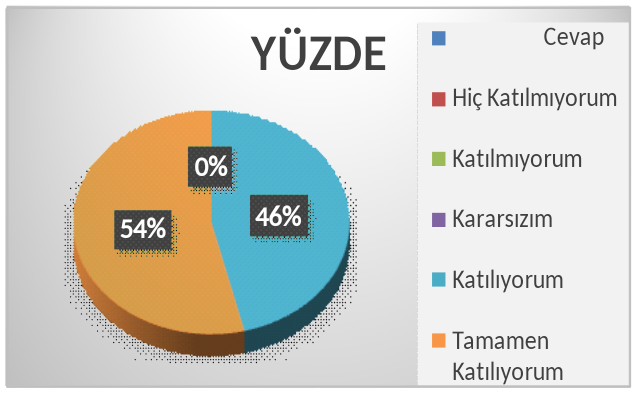 Şekil 10: Katılımcı Karar Alma Seviyesi“Yöneticilerimiz yaratıcı ve yenilikçi düşüncelerin üretilmesini teşvik etmektedir.” sorusuna anket çalışmasına katılan 13 öğretmenimizin %54’ü Tamamen Katılıyorum yönünde görüş belirtmişlerdir.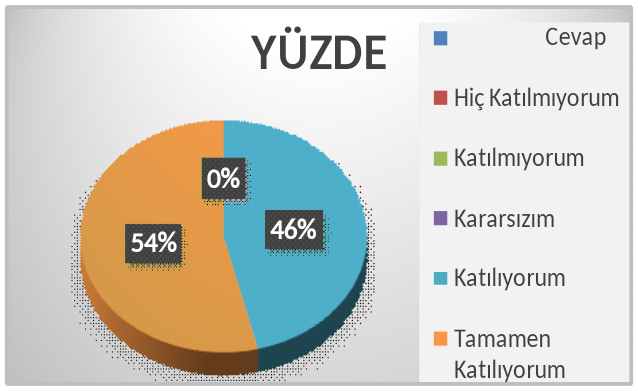 Şekil 11: Katılımcı Karar Alma Seviyesi“Yöneticiler , okulun vizyonunun stratejilerini iyileştirmeye açık alanlarını vs. çalışanlarla paylaşır.” sorusuna anket çalışmasına katılan 13 öğretmenimizin %54’ü Tamamen Katılıyorum yönünde görüş belirtmişlerdir.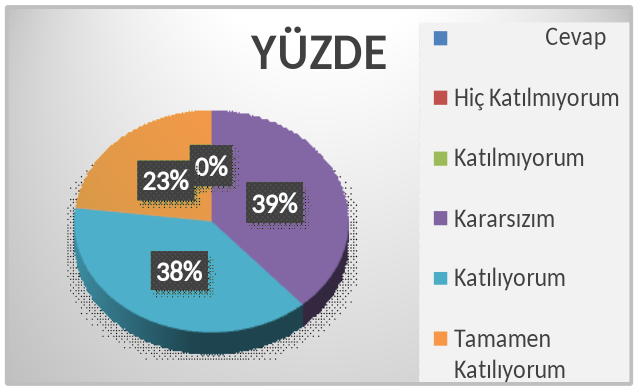 Şekil 12: Katılımcı Karar Alma Seviyesi“Okulumuzda sadece öğretmenlerin kullanımına tahsis edilmiş yerler yeterlidir.” sorusuna anket çalışmasına katılan 13 öğretmenimizin %39’ü Kararsızım yönünde görüş belirtmişlerdir.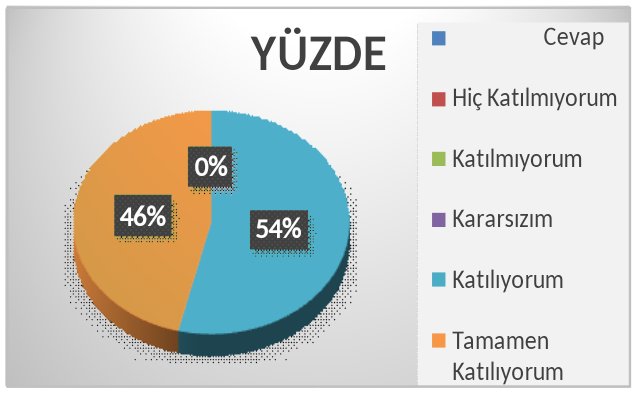 Şekil 13:Katılımcı Karar Alma Seviyesi“Alanıma ilişkin yenilik ve gelişmeleri takip eder ve kendimi güncellerim.”sorusuna anket çalışmasına katılan 14 öğretmenimizin %54’ü Katılıyorum yönünde görüş belirtmişlerdir.Veli Anketi Sonuçları:122 veli içerisinde Tesadüfi Örnekleme Yöntemine göre 66 kişi seçilmiştir.Okulumuzda öğrenim gören öğrencilerin velilerine yönelik gerçekleştirilmiş olan anket çalışması sonuçları aşağıdaki gibidir. 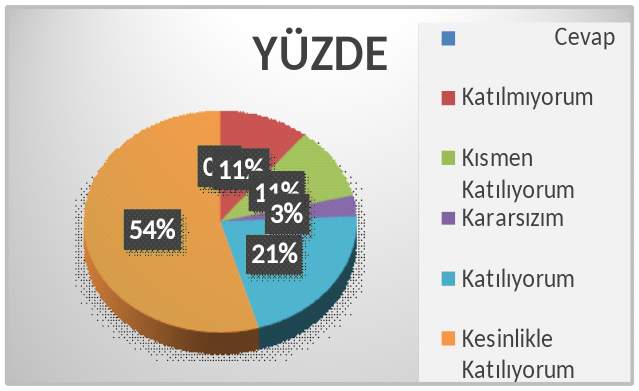 Şekil 1:Katılımcı Karar Alma Seviyesi“İhtiyaç duyduğumda okul çalışanlarıyla rahatlıkla görüşebiliyorum.”sorusuna anket çalışmasına katılan 66 velinin %54’ü Kesinlikle Katılıyorum yönünde görüş belirtmişlerdir.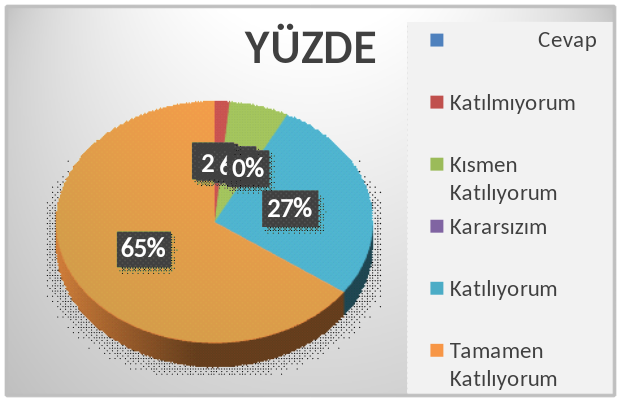 	Şekil 2:Katılımcı Karar Alma Seviyesi“Bizi ilgilendiren okul duyurularını zamanında öğreniyorum .“  sorusuna anket çalışmasına katılan 66 velinin %65’i Tamamen Katılıyorum yönünde görüş belirtmişlerdir.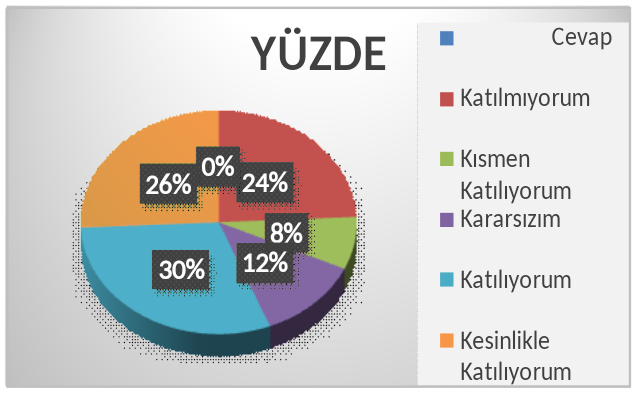 Şekil 3:Katılımcı Karar Alma Seviyesi“Öğrencimle ilgili konularda okulda rehberlik hizmeti alabiliyorum.“  sorusuna anket çalışmasına katılan 66 velinin %30’u Katılıyorum yönünde görüş belirtmişlerdir.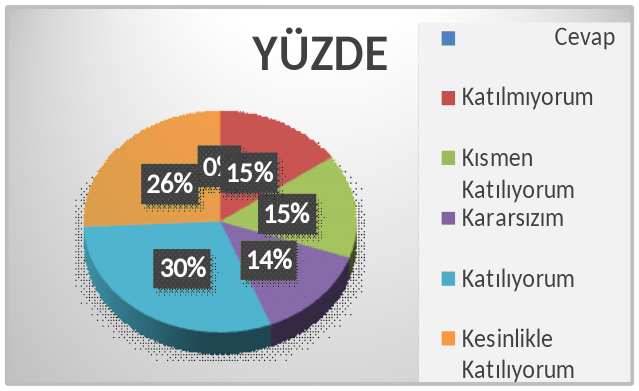 Şekil 4:Katılımcı Karar Alma Seviyesi“Okulda ilettiğim istek ve şikâyetler dikkate alınıyor.“sorusuna anket çalışmasına katılan 66 velinin %30’u Katılıyorum yönünde görüş belirtmişlerdir.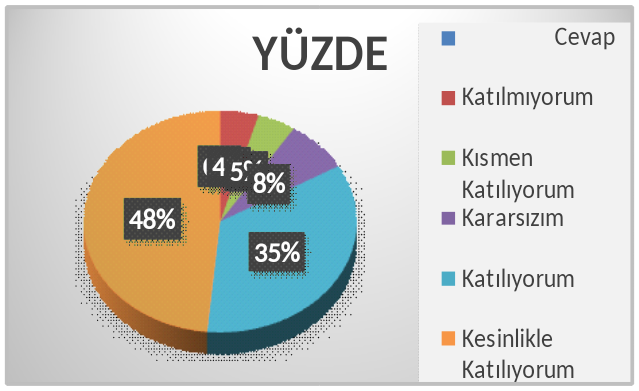 Şekil 5:Katılımcı Karar Alma Seviyesi“Öğretmenler yeniliğe açık olarak derslerin işlenişinde çeşitli yöntemler kullanmaktadır.“sorusuna anket çalışmasına katılan 66 velinin %48’i Tamamen Katılıyorum yönünde görüş belirtmişlerdir.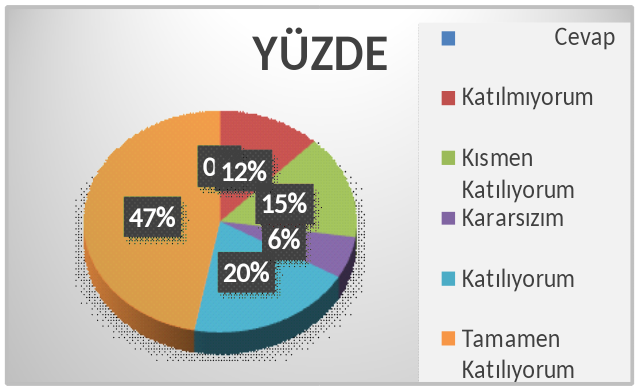 Şekil 6:Katılımcı Karar Alma Seviyesi“Okulda yabancı kişilere karşı güvenlik önlemleri alınmaktadır.” sorusuna anket çalışmasına katılan 66 velinin %47’i Tamamen Katılıyorum yönünde görüş belirtmişlerdir.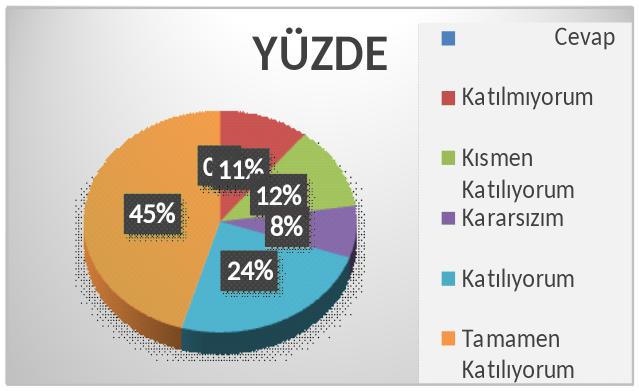 Şekil 7:Katılımcı Karar Alma Seviyesi“Okulda bizleri ilgilendiren kararlarda görüşlerimiz dikkate alınır.”sorusuna anket çalışmasına katılan 66 velinin %45’i Tamamen Katılıyorum yönünde görüş belirtmişlerdir.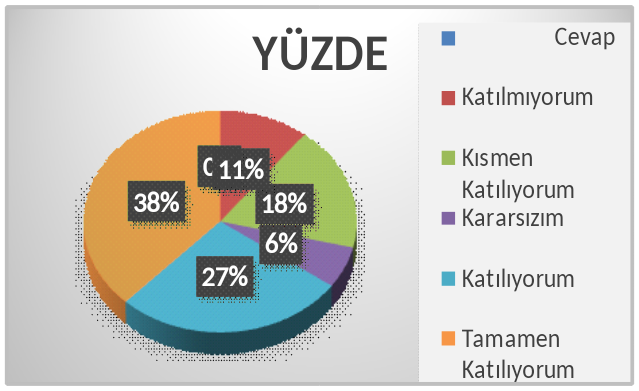 Şekil 8:Katılımcı Karar Alma Seviyesi“E-okul veli bilgilendirme sistemi ile okulun internet sayfasının düzenli olarak takip ediyorum.”sorusuna anket çalışmasına katılan 66 velinin %38’i Tamamen Katılıyorum yönünde görüş belirtmişlerdir.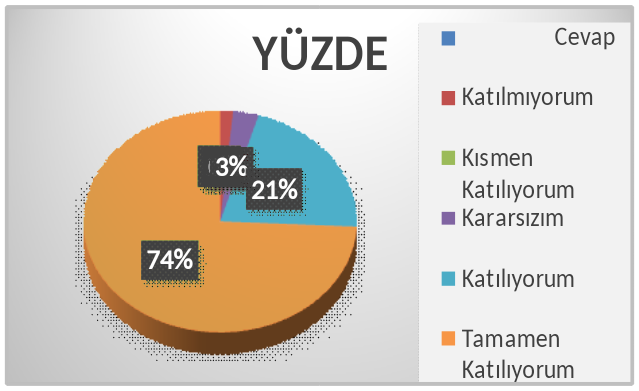 Şekil 9:Katılımcı Karar Alma Seviyesi“Çocuğumun okulunu sevdiğini ve öğretmenleriyle iyi anlaştığını düşünüyorum.”sorusuna anket çalışmasına katılan 66 velinin %74’ü Tamamen Katılıyorum yönünde görüş belirtmişlerdir.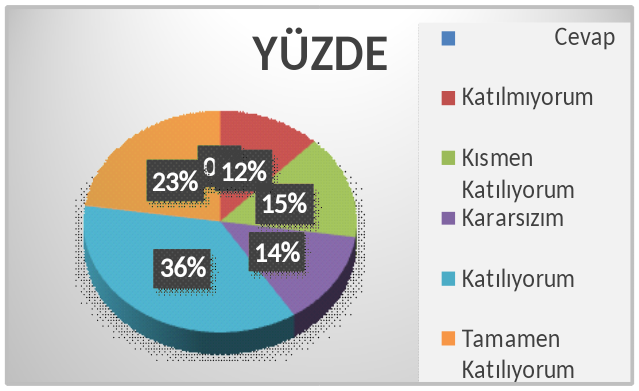 Şekil 10:Katılımcı Karar Alma Seviyesi“Okul teknik araç ve gereç yönünden yeterli donanıma sahiptir.”sorusuna anket çalışmasına katılan 66 velinin %36’sı  Katılıyorum yönünde görüş belirtmişlerdir.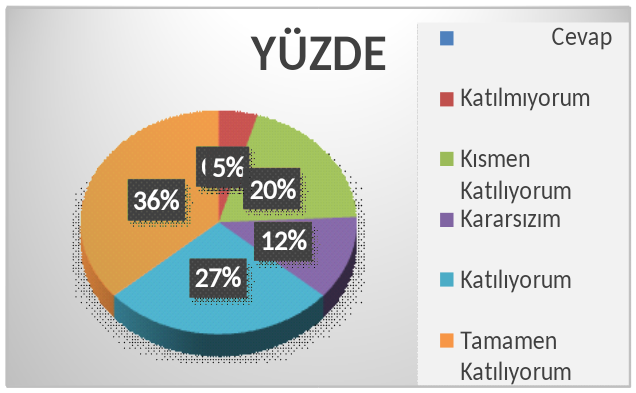 Şekil 11:Katılımcı Karar Alma Seviyesi“Okul her zaman temiz bakımlıdır..”sorusuna anket çalışmasına katılan 66 velinin %36’sı Tamamen Katılıyorum yönünde görüş belirtmişlerdir.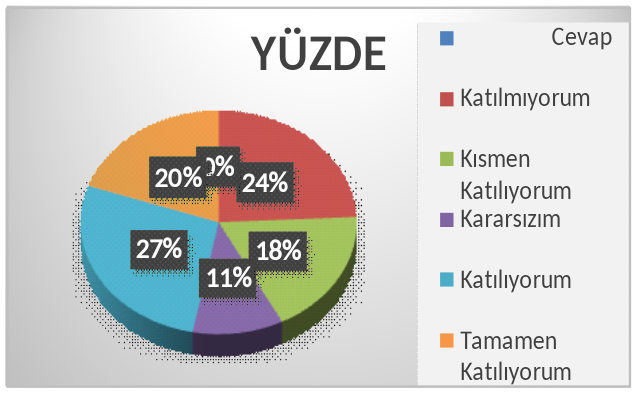 Şekil 12:Katılımcı Karar Alma Seviyesi“Okulun binası ve diğer fiziki mekanlar yeterlidir.”sorusuna anket çalışmasına katılan 66 velinin %27’si  Katılıyorum yönünde görüş belirtmişlerdir.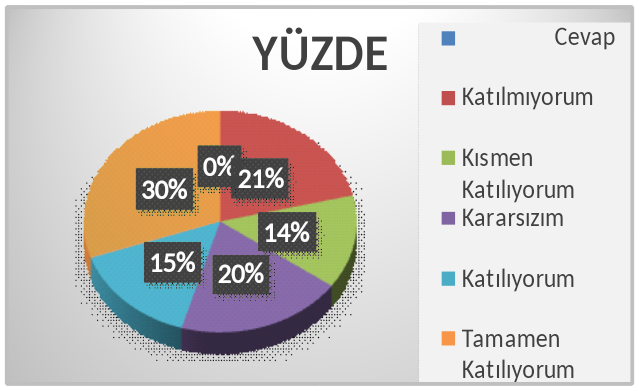 Şekil 13:Katılımcı Karar Alma Seviyesi“Okulumuzda yeterli miktarda sanatsal ve kültürel faaliyetler düzenlenmektedir.”sorusuna anket çalışmasına katılan 66 velinin %30’u Tamamen  Katılıyorum yönünde görüş belirtmişlerdir.GZFT (Güçlü, Zayıf, Fırsat, Tehdit) Analizi *Okulumuzun temel istatistiklerinde verilen okul künyesi, çalışan bilgileri, bina bilgileri, teknolojik kaynak bilgileri ve gelir gider bilgileri ile paydaş anketleri sonucunda ortaya çıkan sorun ve gelişime açık alanlar iç ve dış faktör olarak değerlendirilerek GZFT tablosunda belirtilmiştir. Dolayısıyla olguyu belirten istatistikler ile algıyı ölçen anketlerden çıkan sonuçlar tek bir analizde birleştirilmiştir.Kurumun güçlü ve zayıf yönleri donanım, malzeme, çalışan, iş yapma becerisi, kurumsal iletişim gibi çok çeşitli alanlarda kendisinden kaynaklı olan güçlülükleri ve zayıflıkları ifade etmektedir ve ayrımda temel olarak okul müdürü/müdürlüğü kapsamından bakılarak iç faktör ve dış faktör ayrımı yapılmıştır. İçsel Faktörler Güçlü YönlerZayıf YönlerDışsal Faktörler FırsatlarTehditler Gelişim ve Sorun AlanlarıGelişim ve sorun alanları analizi ile GZFT analizi sonucunda ortaya çıkan sonuçların planın geleceğe yönelim bölümü ile ilişkilendirilmesi ve buradan hareketle hedef, gösterge ve eylemlerin belirlenmesi sağlanmaktadır. Gelişim ve sorun alanları ayrımında eğitim ve öğretim faaliyetlerine ilişkin üç temel tema olan Eğitime Erişim, Eğitimde Kalite ve kurumsal Kapasite kullanılmıştır. Eğitime erişim, öğrencinin eğitim faaliyetine erişmesi ve tamamlamasına ilişkin süreçleri; Eğitimde kalite, öğrencinin akademik başarısı, sosyal ve bilişsel gelişimi ve istihdamı da dâhil olmak üzere eğitim ve öğretim sürecinin hayata hazırlama evresini; Kurumsal kapasite ise kurumsal yapı, kurum kültürü, donanım, bina gibi eğitim ve öğretim sürecine destek mahiyetinde olan kapasiteyi belirtmektedir.Gelişim ve sorun alanlarına ilişkin GZFT analizinden yola çıkılarak saptamalar yapılırken yukarıdaki tabloda yer alan ayrımda belirtilen temel sorun alanlarına dikkat edilmesi gerekmektedir.Gelişim ve Sorun AlanlarımızBÖLÜM III: MİSYON, VİZYON VE TEMEL DEĞERLEROkul Müdürlüğümüzün Misyon, vizyon, temel ilke ve değerlerinin oluşturulması kapsamında öğretmenlerimiz, öğrencilerimiz, velilerimiz, çalışanlarımız ve diğer paydaşlarımızdan alınan görüşler, sonucunda stratejik plan hazırlama ekibi tarafından oluşturulan Misyon, Vizyon, Temel Değerler; Okulumuz üst kurulana sunulmuş ve üst kurul tarafından onaylanmıştır.MİSYONUMUZ Sürekli değişen ve gelişen bir öğrenme çevresi içinde öğrencilerin ve öğretmenlerin tek tek kendi potansiyellerine maksimum düzeyde ulaşmalarını sağlayarak toplumsal birikim ve değerlerimiz ile dünyadaki gelişimleri göz önüne alan,Türkiye Cumhuriyeti Devleti’nin bekası ve Türk Milletinin mutluluğu için evrensel ilkeleri gözeten, yüksek karakterli ve nitelikli insanlar yetiştirmektir.VİZYONUMUZ Sunduğu hizmet bakımından örnek alınan, takım çalışmasını ön planda tutan, evrensel ve ulusal değerlere saygılı, sürekli gelişen bir okul olmak…TEMEL DEĞERLERİMİZ 1) Eşitlik2) Liyakat3) Tarafsızlık4) Paylaşımcılık5) Teknolojik adaptasyonBÖLÜM IV: AMAÇ, HEDEF VE EYLEMLERTEMA I: EĞİTİM VE ÖĞRETİME ERİŞİMEğitim ve öğretime erişim okullaşma ve okul terki, devam ve devamsızlık, okula uyum ve oryantasyon, özel eğitime ihtiyaç duyan bireylerin eğitime erişimi, yabancı öğrencilerin eğitime erişimi ve hayatboyu öğrenme kapsamında yürütülen faaliyetlerin ele alındığı temadır.AMAÇ 1. Kayıt bölgemizdeki ortaokul kademesindeki öğrencilerin okullaşma oranlarını artıran, uyum ve devamsızlık sorunlarını gideren etkin bir eğitim ve öğretime erişim süreci hâkim kılınacaktır. .***Hedef 1.1. Kayıt bölgemizde yer alan ortaokul kademesindeki öğrencilerin okullaşma oranları artırılacak, uyum, devamsızlık ve tamamlama sorunları giderilecektir. ***Hedefe ilişkin Performans GöstergeleriEylemlerTEMA II: EĞİTİM VE ÖĞRETİMDE KALİTENİN ARTIRILMASIEğitim ve öğretimde kalitenin artırılması başlığı esas olarak eğitim ve öğretim faaliyetinin hayata hazırlama işlevinde yapılacak çalışmaları kapsamaktadır. Bu tema altında akademik başarı, sınav kaygıları, sınıfta kalma, ders başarıları ve kazanımları, disiplin sorunları, öğrencilerin bilimsel, sanatsal, kültürel ve sportif faaliyetleri ile istihdam ve meslek edindirmeye yönelik rehberlik ve diğer mesleki faaliyetler yer almaktadır. AMAÇ 2.Öğrencilerimizin bilişsel, duygusal ve fiziksel olarak çok boyutlu gelişimini önemseyen nitelikli eğitim yapısı oluşturulacaktır.Hedef 2.1 Öğrenme kazanımlarını takip eden ve başta veli, okul ve çocuğun yakın çevresi olmak üzere tüm paydaşları sürece dâhil eden bir yönetim anlayışı ile öğrencilerimizin akademik başarıları artırılacaktır.Hedefe ilişkin Performans GöstergeleriEylem MaddeleriHedef 2.2 Öğrencilerimizin bilimsel, kültürel, sanatsal, sportif ve toplum hizmeti alanlarında etkinliklere katılımı artırılacak ve izlenecektir.Hedefe ilişkin Performans GöstergeleriEylem MaddeleriTEMA III: KURUMSAL KAPASİTEAMAÇ 3.Okulumuzun beşeri, mali, fiziki ve teknolojik unsurları ile yönetim ve organizasyonu, eğitim ve öğretimin niteliğini ve eğitime erişimi yükseltecek biçimde geliştirilecektir.Hedef 3.1. Okulumuz personelinin mesleki yeterlilikleri ile iş doyumu ve motivasyonları artırılacaktır.Hedefe ilişkin Performans GöstergeleriEylem MaddeleriHedef 3.2. Okulumuzun mali kaynakları, fiziki altyapıyı iyileştirecek şekilde güçlendirilecek ve görünürlük faaliyetleri gerçekleştirilecektir.Hedefe ilişkin Performans GöstergeleriEylem MaddeleriV. BÖLÜM: MALİYETLENDİRME2019-2023 Stratejik Planı Faaliyet/Proje Maliyetlendirme TablosuVI. BÖLÜM: İZLEME VE DEĞERLENDİRMEOkulumuz Stratejik Planı izleme ve değerlendirme çalışmalarında 5 yıllık Stratejik Planın izlenmesi ve 1 yıllık gelişim planın izlenmesi olarak ikili bir ayrıma gidilecektir. Stratejik planın izlenmesinde 6 aylık dönemlerde izleme yapılacak denetim birimleri, il ve ilçe millî eğitim müdürlüğü ve Bakanlık denetim ve kontrollerine hazır halde tutulacaktır.Yıllık planın uygulanmasında yürütme ekipleri ve eylem sorumlularıyla aylık ilerleme toplantıları yapılacaktır. Toplantıda bir önceki ayda yapılanlar ve bir sonraki ayda yapılacaklar görüşülüp karara bağlanacaktır. Üst Kurul BilgileriÜst Kurul BilgileriEkip BilgileriEkip BilgileriAdı SoyadıUnvanıAdı SoyadıUnvanıVEYSEL YİĞENOKUL MÜDÜRÜBAŞKA BİR M. YARD.YUNUS AKÇELİKMÜDÜR YARD.METİN PEKERÖĞRETMENFERYAL ÖRSÖĞRETMENLOKMAN BALALÖĞRETMENEYÜP KILIÇOKUL AİLE BİR. B.AYŞE KARYAĞDIVELİİLHAN İÇYERÜYEOSMAN GÜLLÜÖĞRENCİİli: Malatyaİli: Malatyaİli: Malatyaİli: Malatyaİlçesi: Yeşilyurtİlçesi: Yeşilyurtİlçesi: Yeşilyurtİlçesi: YeşilyurtAdres: Topraktepe KöyüTopraktepe KöyüTopraktepe KöyüCoğrafi Konum (link)Coğrafi Konum (link)https://tinyurl.com/y359rmd2https://tinyurl.com/y359rmd2Telefon Numarası: (422) 2961005(422) 2961005(422) 2961005Faks Numarası:Faks Numarası:(422) 2961005(422) 2961005e- Posta Adresi:754749@meb.k12.tr754749@meb.k12.tr754749@meb.k12.trWeb sayfası adresi:Web sayfası adresi:http://topraktepeortaokulu.meb.k12.trhttp://topraktepeortaokulu.meb.k12.trKurum Kodu:754749754749754749Öğretim Şekli:Öğretim Şekli:Tam Gün(Tam Gün/İkili Eğitim)Tam Gün(Tam Gün/İkili Eğitim)Okulun Hizmete Giriş Tarihi : 2007Okulun Hizmete Giriş Tarihi : 2007Okulun Hizmete Giriş Tarihi : 2007Okulun Hizmete Giriş Tarihi : 2007Toplam Çalışan Sayısı Toplam Çalışan Sayısı 1616Öğrenci Sayısı:Kız6767Öğretmen SayısıKadın77Öğrenci Sayısı:Erkek7171Öğretmen SayısıErkek66Öğrenci Sayısı:Toplam138138Öğretmen SayısıToplam1313Derslik Başına Düşen Öğrenci SayısıDerslik Başına Düşen Öğrenci SayısıDerslik Başına Düşen Öğrenci Sayısı:20Şube Başına Düşen Öğrenci SayısıŞube Başına Düşen Öğrenci SayısıŞube Başına Düşen Öğrenci Sayısı:20Öğretmen Başına Düşen Öğrenci SayısıÖğretmen Başına Düşen Öğrenci SayısıÖğretmen Başına Düşen Öğrenci Sayısı:10Şube Başına 30’dan Fazla Öğrencisi Olan Şube SayısıŞube Başına 30’dan Fazla Öğrencisi Olan Şube SayısıŞube Başına 30’dan Fazla Öğrencisi Olan Şube Sayısı:0Öğrenci Başına Düşen Toplam Gider MiktarıÖğrenci Başına Düşen Toplam Gider MiktarıÖğrenci Başına Düşen Toplam Gider Miktarı:14Öğretmenlerin Kurumdaki Ortalama Görev SüresiÖğretmenlerin Kurumdaki Ortalama Görev SüresiÖğretmenlerin Kurumdaki Ortalama Görev Süresi:6Unvan*ErkekKadınToplamOkul Müdürü ve Müdür Yardımcısı2-2Sınıf Öğretmeni213Branş Öğretmeni6713Rehber Öğretmen---İdari Personel2-2Yardımcı Personel-22Güvenlik Personeli---Toplam Çalışan Sayıları121022Okul Bölümleri Okul Bölümleri Özel AlanlarVarYokOkul Kat Sayısı3Çok Amaçlı SalonXDerslik Sayısı14Çok Amaçlı SahaxDerslik Alanları (m2)45KütüphanexKullanılan Derslik Sayısı10Fen LaboratuvarıxŞube Sayısı7Bilgisayar Laboratuvarıxİdari Odaların Alanı (m2)20İş AtölyesixÖğretmenler Odası (m2)30Beceri AtölyesixOkul Oturum Alanı (m2)700PansiyonxOkul Bahçesi (Açık Alan)(m2)20145Okul Kapalı Alan (m2)2100Sanatsal, bilimsel ve sportif amaçlı toplam alan (m2)250Kantin (m2)-Tuvalet Sayısı10Diğer (………….)SINIFIKızErkekToplam5/A108185/B156216/A910196/B910197/A610167/B98178/A131528Akıllı Tahta Sayısı16TV Sayısı1Masaüstü Bilgisayar Sayısı2Yazıcı Sayısı3Taşınabilir Bilgisayar Sayısı1Fotokopi Makinası Sayısı-Projeksiyon Sayısı2İnternet Bağlantı HızıYıllarGelir MiktarıGider Miktarı20182360 TL1445 TL20192740 TL2822,30 TL20204074 TL2349,40 TL20213125 TL1188,20 TLÖğrencilerTürkçe’yi doğru anlayıp doğru konuşuyor olmalarıÇalışanlarGenç dinamik bir yapıda olmaları ve yeniliklere açıktırlar. İşbirliği içerisinde hareket ederler.VelilerEğitimcilere karşı saygılı olmalarıBina ve YerleşkeBinanın ısıtmasının ve temizliğinin iyi olmasıDonanımAkıllı Tahtaların mevcut ve kullanılabilir olmasıBütçeOkul aile birliği bütçesinden gelirin olması.Yönetim Süreçleriİdarecilerin paydaş kişilerle iletişimin iyi olmasıİletişim Süreçleriİletişim ağlarıvbÖğrencilerTeknolojinin olumsuz etkileri.Yabancı dile karşı olumsuz tavır.Çevre faktörlerinin olumsuz olması.ÇalışanlarÇalışanların çoğunun küçük yaşlarda çocuğu olmasıVelilerVelilerin Eğitime bakış açısının olumsuz olmasıBina ve YerleşkeSportif faaliyet alanlarının azlığıDonanımOkulda Kütüphanenin olmamasıBT sınıfının ve İş Atölyelerinin olmamasıBütçeOkul Aile Birliği Bütçesinin kısıtlı olmasıYönetim SüreçleriÖdüllendirme kriterlerinin esnek olması.İletişim SüreçleriTaşımalı Eğitimden dolayı öğretmen veli iletişiminin kısıtlı olmasıvbPolitikOkul öncesi eğitime önem verilmesiEkonomikVelilerin Okul Aile birliğine katkı sağlaması.SosyolojikKöklü bir üniversiteye sahip olunmasıİlin tarihi dokusunun zengin olmasıManevi ve kültürel zenginliklerin zengin olmasıTeknolojikVelilerin ve öğrencilerin teknolojik gelişmelere duyarlı olmalarıMevzuat-YasalDış paydaşların okul kurallarına ve yasal mevzuata uyumuEkolojikOkulun çevresinde gürültü ve çevre kirliliğinin olmamasıPolitikEğitim sisteminde sürekli yenilenen programlarSınav sistemindeki değişikliklerEkonomikEğitim sisteminin teknolojiye uyum sağlamasına yardımcı olan makinelerin pahalı olması.SosyolojikÖğrencilerin farklı köylerden gelmelerinden dolayı uyum sorunu sıkıntılarıTeknolojikOkulun çevresinde öğrencilerin araştırma yapabilecekleri kütüphane vb. olmamasıMevzuat-YasalMevzuata ulaşımın sıkıntılı olmasıEkolojikUlaşım olanaklarının zor olmasıEğitime ErişimEğitimde KaliteKurumsal KapasiteOkullaşma OranıAkademik BaşarıKurumsal İletişimOkula Devam/ DevamsızlıkSosyal, Kültürel ve Fiziksel GelişimKurumsal YönetimOkula Uyum, OryantasyonSınıf TekrarıBina ve YerleşkeÖzel Eğitime İhtiyaç Duyan Bireylerİstihdam Edilebilirlik ve YönlendirmeDonanımYabancı ÖğrencilerÖğretim YöntemleriTemizlik, HijyenHayat boyu ÖğrenmeDers araç gereçleriİş Güvenliği, Okul GüvenliğiTaşıma ve servis1.TEMA: EĞİTİM VE ÖĞRETİME ERİŞİM1.TEMA: EĞİTİM VE ÖĞRETİME ERİŞİM1Öğrencilerin daha az devamsızlık yapması ve uyum sorunlarının giderilmesi2Eğitim bölgesinde çağ nüfusunda okula kayıtsız kişilerin okula kayı edilmesi2.TEMA: EĞİTİM VE ÖĞRETİMDE KALİTE2.TEMA: EĞİTİM VE ÖĞRETİMDE KALİTE1Akademik başarının istenilen düzeyde olmaması2Sosyal, Sportif, Sanatsal ve Kültürel Etkinliklerin az olması3.TEMA: KURUMSAL KAPASİTE3.TEMA: KURUMSAL KAPASİTE1Sportif alanların yetersizliği ve mevcut alanlardaki eksiklikler2Okul kütüphanesinin olmamasıNoPERFORMANSGÖSTERGESİMevcutHEDEFHEDEFHEDEFHEDEFHEDEFNoPERFORMANSGÖSTERGESİ201820192020202120222023PG.1.1.1Kayıt bölgesindeki öğrencilerden okula kayıt yaptıranların oranı (%)%50%40%30%20%10%5PG.1.1.2Okula yeni başlayan öğrencilerden oryantasyon (uyum) eğitimine katılanların oranı (%)2060708090100PG.1.1.3Kesintisiz ve mazeretsiz 10 gün ve üzeri devamsız öğrencilerden devamı sağlanan öğrenci oranı (%)%8%7,46%5,97%4,47%2,98%2PG.1.1.4Bir eğitim ve öğretim döneminde 20 gün ve üzeri devamsızlık yapan öğrenci oranı (%)%3%2%1%1%0,5%0PG.1.1.5Taşımalı eğitim kapsamında kayıtlı bulunan öğrencilerden taşıması yapılanların oranı (%)%72%70%70%70%70%70PG.1.1.6Özel eğitime ihtiyaç duyan öğrenci ve ailelerine yönelik yıl içinde yapılan faaliyet oranı%2%3%4%5%5%6NoEylem İfadesiEylem SorumlusuEylem Tarihi1.1.1.Kayıt bölgesinde yer alan öğrencilerin tespiti çalışması yapılacaktır.Okul İdaresi01 Eylül-20 Eylül1.1.2Devamsızlık yapan öğrencilerin tespiti ve erken uyarı sistemi için çalışmalar yapılacaktır.Müdür Yardımcısı 01 Eylül-20 Eylül1.1.3Devamsızlık yapan öğrencilerin velileri ile özel aylık toplantı ve görüşmeler yapılacaktır.Rehberlik ServisiHer ayın son haftası1.1.4Özel eğitime ihtiyaç duyan öğrenci ve ailelerine yönelik RAM’dan destek alınarak eğitim-bilgilendirme faaliyetleri yapılacaktır.Okul Rehber ÖğretmeniHer eğitim öğretim yılında en az 2 kez1.1.5Yeni kayıtla okulumuza gelen öğrencilere yönelik uyum programları yapılacaktır.Okul Uyum Komisyonu01 Eylül – 10 Eylül1.1.6E-Okul verilerinin anlık takibi için veli portalının tanıtım faaliyeti yapılacaktır.ÖğretmenlerEkim – Mart Ayları1.1.7EBA Ders Portalının öğrenci ve velilere tanıtımının yapılmasıÖğretmenlerEkim – Mart Ayları1.1.8Taşımalı eğitim kapsamında servis şoförleri, öğrenci ve velilere yönelik bilgilendirme toplantılarının yapılmasıOkul İdaresiEylül ve Şubat aylarıNoPERFORMANSGÖSTERGESİPERFORMANSGÖSTERGESİMevcutHEDEFHEDEFHEDEFHEDEFHEDEFNoPERFORMANSGÖSTERGESİPERFORMANSGÖSTERGESİ201820192020202120222023PG.2.1.1Kurumumuzda destekleme ve yetiştirme kurslarına katılan öğrenci oranı Kurumumuzda destekleme ve yetiştirme kurslarına katılan öğrenci oranı %90%90%100%100%100%100PG.2.1.28. sınıftan mezun olan öğrencilerden merkezi sınavla öğrenci alan ortaöğretim kurumlarına yerleşenlerin oranı8. sınıftan mezun olan öğrencilerden merkezi sınavla öğrenci alan ortaöğretim kurumlarına yerleşenlerin oranı0%2%3%4%5%6PG.2.1.3Ortaokul yabancı dil dersi yılsonu puanı ortalaması Ortaokul yabancı dil dersi yılsonu puanı ortalaması 455055556060Matematik dersi yılsonu puan ortalamasıMatematik dersi yılsonu puan ortalaması485254565860Türkçe  yılsonu puan ortalamasıTürkçe  yılsonu puan ortalaması505558606570PG.2.1.4Öğrenci başına okunan kitap sayısıÖğrenci başına okunan kitap sayısı233445PG.2.1.5İftihar (Onur) Belgesi alan öğrenci oranıİftihar (Onur) Belgesi alan öğrenci oranı456778PG.2.1.6Bir eğitim öğretim yılı içerisinde rehberlik servisinden rehberlik hizmeti alan öğrenci oranıBir eğitim öğretim yılı içerisinde rehberlik servisinden rehberlik hizmeti alan öğrenci oranıPG.2.1.7Erasmus programı kapsamında başvuruda bulunulan proje oranıErasmus programı kapsamında başvuruda bulunulan proje oranı001111PG.2.1.8Takdir Belgesi alan öğrenci oranıTakdir Belgesi alan öğrenci oranı%10%12%12%13%14%15PG.2.1.9Teşekkür Belgesi alan öğrenci oranıTeşekkür Belgesi alan öğrenci oranı%12%14%14%15%15%16PG.2.1.10Ders bazında tüm sınıfların yılsonu puan ortalamalarıPG.2.1.8.1 Yabancı dil dersi 464850525460PG.2.1.10Ders bazında tüm sınıfların yılsonu puan ortalamalarıPG.2.1.8.2 Matematik dersi 454749525455PG.2.1.10Ders bazında tüm sınıfların yılsonu puan ortalamalarıPG.2.1.8.3 Türkçe dersi 555860656870NoEylem İfadesiEylem SorumlusuEylem Tarihi2.1.1.DYK kapsamında öğrenci ve velilere yönelik kurs içerikleri hakkında bilgilendirme faaliyetleri gerçekleştirilecek.DYK Okul Komisyonu15 Eylül- 15 Ekim2.1.2Türkçe öğretmenleri koordinesinde sınıf rehber öğretmenleri yürütücülüğüyle her öğrencinin aylık en az bir kitap okuması sağlanacaktır.Türkçe Zümresi01 Eylül-20 Eylül2.1.3Yabancı dil öğretimini destekleyecek faaliyetler yapılacaktır. (Tiyatro, drama, söyleşi, diyalog, görsel sunu vb…) Y. Dil ZümresiHer eğitim öğretim yılında en az 1 kez2.1.48. sınıf öğrencilerine yönelik öğrenci koçluğu sistemi etkinleştirilecektir.Okul Rehber ÖğretmeniHer eğitim öğretim yılında en az 2 kez2.1.5İftihar Belgesini alacak öğrencilerin belirlenmesi amacıyla komisyon oluşturulacaktır.Okul İdaresiEylül2.1.6Değerler Eğitimi, Bilimsel ve Akademik Çalışmalar, ulusal ve uluslararası yarışmalar, Sportif başarılar vb. alanlarda öne çıkan öğrencilere iftihar belgesi verilecektir.Belge KomisyonuHer Eğitim öğretim Yılı sonu2.1.7Öğretmenlerin mesleki ve kişisel gelişimlerini desteklemek amacıyla uluslararası projeler hazırlanacaktır.Okul İdaresiEğitim Öğretim yılı içerisinde 2.1.8Matematik eğitiminde öğrenci nitelik ve yeterliliklerinin yükseltilmesi için faaliyetler yapılacaktır.Matematik ZümresiEğitim Öğretim yılı içerisinde2.1.9Türkçe eğitiminde öğrenci nitelik ve yeterliliklerinin yükseltilmesi için faaliyetler yapılacaktır.Türkçe ZümresiEğitim Öğretim yılı içerisindeNoPERFORMANSGÖSTERGESİPERFORMANSGÖSTERGESİMevcutHEDEFHEDEFHEDEFHEDEFHEDEFNoPERFORMANSGÖSTERGESİPERFORMANSGÖSTERGESİ201820192020202120222023PG.2.2.1Bir eğitim öğretim yılı içerisinde gerçekleştirilen bilimsel, kültürel, sosyal, sportif, sanatsal etkinlik sayısıa) Bilimsel etkinlik sayısı245678PG.2.2.1Bir eğitim öğretim yılı içerisinde gerçekleştirilen bilimsel, kültürel, sosyal, sportif, sanatsal etkinlik sayısıb) Sosyal-Kültürel etkinlik sayısı245678PG.2.2.1Bir eğitim öğretim yılı içerisinde gerçekleştirilen bilimsel, kültürel, sosyal, sportif, sanatsal etkinlik sayısıc) Sportif etkinlik sayısı245678PG.2.2.1Bir eğitim öğretim yılı içerisinde gerçekleştirilen bilimsel, kültürel, sosyal, sportif, sanatsal etkinlik sayısıd) Sanatsal etkinlik sayısı245678PG.2.2.2Kulüp faaliyetleri kapsamında gerçekleştirilen toplum hizmetine katılan öğrenci oranıKulüp faaliyetleri kapsamında gerçekleştirilen toplum hizmetine katılan öğrenci oranı%10%12%14%16%18%20PG.2.2.3Okul sağlığı kapsamında gerçekleştirilen faaliyet-proje oranı (Beyaz bayrak, beslenme dostu, okul sağlığı vb.)Okul sağlığı kapsamında gerçekleştirilen faaliyet-proje oranı (Beyaz bayrak, beslenme dostu, okul sağlığı vb.)%10%12%14%15%15%17PG.2.2.4Okul dışı öğrenme ortamlarına (Müze, Ören yeri, Gençlik Merkezi, Tarihi dokular vb.) ziyaret gerçekleştiren öğrenci oranıOkul dışı öğrenme ortamlarına (Müze, Ören yeri, Gençlik Merkezi, Tarihi dokular vb.) ziyaret gerçekleştiren öğrenci oranı%5%6%7%8%10%12PG.2.2.5Bir eğitim ve öğretim döneminde bilimsel, kültürel, sanatsal ve sportif alanlarda en az bir faaliyete katılan öğrenci oranıBir eğitim ve öğretim döneminde bilimsel, kültürel, sanatsal ve sportif alanlarda en az bir faaliyete katılan öğrenci oranı%4%5%6%8%10%12PG.2.2.6Akıl zeka oyunları kapsamında faaliyete katılan öğrenci oranıAkıl zeka oyunları kapsamında faaliyete katılan öğrenci oranı%2%3%3%4%4%5PG.2.2.7Bir üst eğitim kurumuna yapılan gezi oranıBir üst eğitim kurumuna yapılan gezi oranı%1%2%3%4%5%6PG.2.2.8Okulda açılan sosyal kulüp sayısıOkulda açılan sosyal kulüp sayısı101212121212NoEylem İfadesiEylem SorumlusuEylem Tarihi2.2.1.Öğrencilerin talepleri doğrultusunda sosyal kulüplerin kurulması sağlanacaktır.Tüm Öğretmenler01 Eylül-20 Eylül2.2.2Kulüplerin gerçekleştireceği toplum hizmetinin Belirli Gün ve Haftalar Çizelgesi dikkate alınarak planlanması sağlanacaktır.Sosyal Kulüp Sorumlusu Öğretmenler01 Eylül-20 Eylül2.2.37-8. sınıf öğrencilerine yönelik okul tanıtım gezilerinin düzenlenmesiOkul İdaresi – Gezi Kulübü – Sınıf Rehber ÖğretmenleriNisan ayı içerisinde2.2.4Öğrencilerin kişisel gelişimlerini geliştirmeye yönelik akıl zeka oyunları faaliyetleri yürütülecektir.Okul Müdürü koordinesinde tüm öğretmenlerEğitim öğretim yılı içerisinde2.2.5Eğitim öğretim yılı içerisinde hijyen eğitimi, sağlıklı beslenme ve obezite, hareketli yaşam konularında eğitimler düzenlenecektir.Okul İdaresiEğitim Öğretim yılı içerisinde2.2.6Beyaz bayrak, beslenme dostu okul projelerine başvuru yapılacaktır.Okul Müdürü koordinesinde tüm öğretmenlerEğitim Öğretim yılı içerisinde2.2.7Çeşitli STK’lar işbirliğinde farkındalık eğitimleri, sosyal ve kültürel etkinlikler düzenlenecektir.Okul İdaresiEğitim Öğretim yılı içerisinde 2.2.8Okul içerisinde Gençlik Spor Müdürlüğü ile işbirliği içerisinde sportif turnuvalar düzenlenecektir.Okul Müdürü koordinesinde tüm öğretmenlerEğitim Öğretim yılı içerisinde2.2.9İl milli eğitim müdürlüğü Ar-Ge birimi ile işbirliği içerisinde tüm öğretmenlerimize yönelik bilimsel eğitimler düzenlenecektir.Okul Müdürü koordinesinde tüm öğretmenlerEğitim Öğretim yılı içerisinde2.2.10Tübitak, Erasmus, e-Twining projeleri ile alakalı başvurular yapılacaktır.Okul Müdürü koordinesinde tüm öğretmenlerEğitim Öğretim yılı içerisinde2.2.11Yakın çevredeki “Okul Dışı Öğrenme Ortamları” tanıtılacak ve ziyaretler gerçekleştirilecektir.Okul Müdürü koordinesinde tüm öğretmenlerEğitim Öğretim yılı içerisindeNoPERFORMANSGÖSTERGESİMevcutHEDEFHEDEFHEDEFHEDEFHEDEFNoPERFORMANSGÖSTERGESİ201820192020202120222023PG.3.1.1Okulda “Biz” kültürü oluşturmaya yönelik gezi, piknik vb. organizasyon sayısı234455PG.3.1.2Bir eğitim öğretim yılı içerisinde hizmet içi eğitim faaliyetlerine katılan öğretmen oranı%4%5%5%5%6%10PG.3.1.3Kurum personeli memnuniyet oranı %70%70%75%80%80%90PG.3.1.4Bilimsel ve sanatsal etkinliklere katılan öğretmen oranı%5%8%10%10%12%15PG.3.1.5Ödül alan personel oranı%0%0%%%%PG.3.1.6Uluslararası hareketlilik programlarına katılan öğretmen oranıPG.3.1.7Ulusal projelerde yürütücülük görevi üstlenen öğretmen oranıPG.3.1.8Lisansüstü eğitim sahibi personel oranı %%0%1,2%1,2%3,4%%NoEylem İfadesiEylem SorumlusuEylem Tarihi3.1.1.Okul idaresi koordinesinde öğretmen motivasyonunu arttırmaya yönelik etkinlikler planlanacaktır.Okul İdaresiHer eğitim öğretim yılında en az 2 kez3.1.2Kurumumuza ataması gerçekleştirilen öğretmenlerin uyum sürecini hızlandırmak için “Hoş geldin Öğretmenim Temalı” etkinlikler düzenlenecektir.Okul Müdürü koordinesinde tüm öğretmenlerEğitim Öğretim yılı içerisinde3.1.3Talep edilen hizmet içi eğitim faaliyetlerini tespit etmek için anket düzenlenecektir. İlgili anket sonuçları insan kaynakları şube müdürlüğüne bildirilecektir.Okul İdaresiEğitim Öğretim yılı içerisinde3.1.4Kurum içerisinde “Proje Kulübü” kurulacaktır.Okul İdaresiEğitim Öğretim yılı içerisinde3.1.5Kararlar yönetişim anlayışıyla hareket edilerek okul toplumunun görüşleri doğrultusunda alınacaktır.Okul Müdürü koordinesinde tüm öğretmenlerEğitim Öğretim yılı içerisinde3.1.6Ulusal-Uluslararası Hareketlilik kapsamında programlara katılan öğretmen(ler) kurum içi bilgilendirme sunumu gerçekleştireceklerdir.Okul Müdürü koordinesinde tüm öğretmenlerEğitim Öğretim yılı içerisinde3.1.7Yıl içerisinde planlanan proje başvurularında görev almak isteyen öğretmenlerin belirlenmesi amacıyla faaliyetler gerçekleştirilecektir.Okul İdaresiEğitim Öğretim yılı içerisinde3.1.8Öğretmenlerin lisansüstü eğitime yönlendirilmesi teşvik edilecektir.Okul İdaresi,Stratejik Plan Ekibi01.01.2020NoPERFORMANS GÖSTERGESİMevcutHEDEFHEDEFHEDEFHEDEFHEDEFNoPERFORMANS GÖSTERGESİ201820192020202120222023PG.3.2.1Öğrenci başına düşen sosyal, sanatsal, sportif ve kültürel faaliyet alanı (metrekare)202020202020PG.3.2.2Yıllık bazda oluşturulan okul bütçesinden öğrenci başına düşen miktar (TL)222223242526PG.3.2.3Okulun özel gereksinimli bireylerin kullanımına uygunluğu (0-1)PG.3.2.4Okulda oluşturulan Tasarım Beceri Atölyesi sayısı--PG.3.2.5Kurum dışı kaynaklardan (hayırseverlerden, hamilerden vb.) okula aktarılan maddi yardım miktarı (TL)250027002500250030003000PG.3.2.6Okul internet sayfasının görüntülenme sayısı400450500550550600PG.3.2.7Paydaşların karar alma süreçlerine katılımı için gerçekleştirilen faaliyet sayısı5678910PG.3.2.8Okul ve Sınıf Kütüphanesindeki toplam kitap sayısı400045005000500050005000PG.3.2.9Bir eğitim öğretim yılı içerisinde velilere yönelik gerçekleştirilen etkinlik sayısı (Bilimsel, sosyal, sportif, sanatsal vb.)233444NoEylem İfadesiEylem SorumlusuEylem Tarihi3.2.1.Okulun özel gereksinimli bireylerin kullanımına yönelik fiziksel eksiklikleri tamamlanacaktır.Okul İdaresiHer eğitim öğretim yılında en az 2 kez3.2.2Eğitim öğretim yılı başında düzenlenen okul aile birliği toplantısında öğrenci başına düşen miktar hesaplanarak duyurusu yapılacaktır.Okul Müdürü koordinesinde tüm öğretmenlerEğitim Öğretim yılı içerisinde3.2.3Okulun fiziki imkanları ve mali kaynaklarına göre Tasarım Beceri Atölyeleri kurulacaktır.Okul İdaresiEğitim Öğretim yılı içerisinde3.2.4Özel gereksinimli öğrenciler için önlemler alınacaktır.Okul İdaresiEğitim Öğretim yılı içerisindeKaynak Tablosu20192020202120222023ToplamKaynak Tablosu20192020202120222023ToplamGenel BütçeValilikler ve Belediyelerin Katkısı-Diğer (Okul Aile Birlikleri)250026002700275028002800TOPLAM250026002700275028002800